Информация о кафедре урологии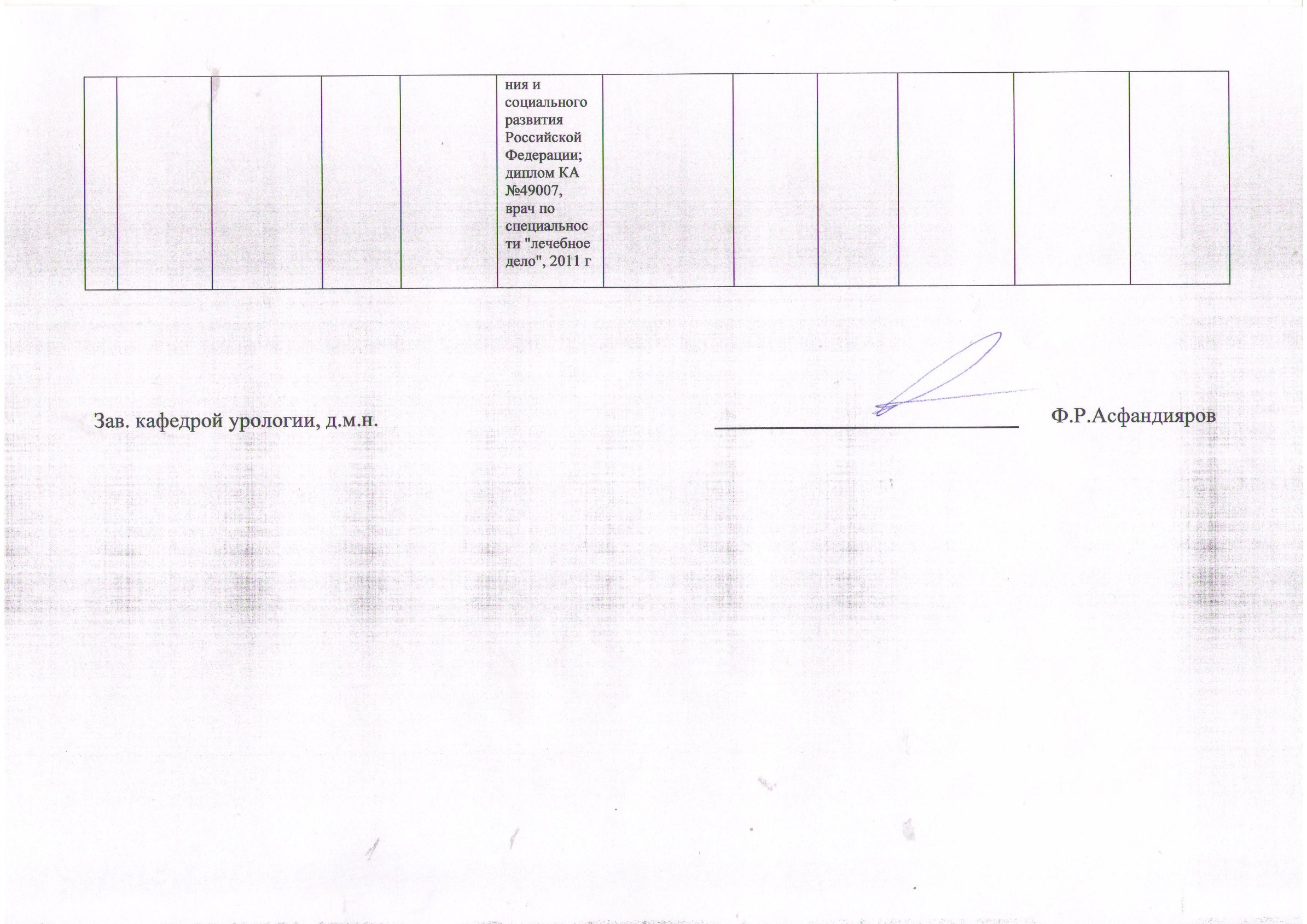 Зав. кафедрой урологии, д.м.н.                                                              ____________________________      Ф.Р.Асфандияров№ п/пФИО сотрудника  ППСДолжность (с указанием совмещения, совместительства)Кол-во занимаемых ставокОбъём педагогической нагрузки (отдельно по каждой должности)Сведения об образовании (диплом, переподготовка), с указанием серии номера документа, полного названия учебного учреждения, года окончания, специальности, квалификации по дипломуСведения о специализации, повышении квалификации (сертификат специалиста, удостоверение о повышении квалификации) с указанием серии номера документа, полного названия учебного учреждения, года окончания, тематики обучения) Действующие в течении пяти летСведения о наличии учёной степени (серия, номер диплома, кем выдан, дата выдачи)Сведения о наличии учёного звания (серия, номер аттестат, кем выдан, дата выдачи)Наличие правительственных наград (когда и чем награждён)Переченьнаучных трудов,патентов, грантов изобретений за последние 2 годаСтаж: общий, стаж, стаж научно-педагогический, стаж работы в университете1. Асфандияров Фаик Растямович Заведующийкафедрой1.0650Астраханский Государственный медицинский институт; диплом Г-1 № 376771, врач-лечебник, 1988гАстраханская государственная медицинская академия. "Избранные вопросы онкоурологии", свидетельство о повышении квалификации №171, 2013 г.Сертификат А № 1332230 от 23.02.2013 г.. специальность «Урология»Доктор медицинских наук, диплом ДДН № 018822  от  30.12.2011 гДоцент по кафедре урологии с курсом нефрологии, аттестат ДЦ № 036906 от 15.06.2005Типы реагирования микрососудистого эндотелия при хроническом простатите, Учебно–методич. пособие. – Астрахань: АГМА, 2012. – 42 с. – тираж 200 экз. – усл.печ. лист. 2,527 лет, 24 года2.МирошниковВалентин МихайловичПрофессор кафедры1,0650Астраханский Государственный медицинский институт; диплом Ю№864942, врач-лечебник, 1973гГОУ ВПО ТюмГМА Минздравсоцразвития России."Урология", свидетельство о повышении квалификации № 47507 от 15.04.2011.Сертификат А № 469274 от 25.06.2010 г., специальность «Урология»Доктор медицинских наук, диплом ДЕ №001215 от  15.12.1989 гПрофессор по кафедре урологии, аттестат ПР№006022 от 26.07.1990Почетное звание "Заслуженный врач Российской Федерации"Указ Президента РФ № 1422 от 17/12/2002Орден II степени "За профессиональную честь, достоинство, почетную деловую репутацию" Совет по общественным наградам Росии 16/01/2006Орден "За заслуги перед отечеством" II степени, 2009. Указ президента России1)Способ ранней диагностики хронического простатита с помощью выявления дисфункции регионального микрососудистого эндотелия.  Заявка: 2012157367/14, 26.12.2012; опубликовано: 10.04.2014. Бюллетень "Изобретения. Полезные модели". №102) Эндотелий-зависимая и эндотелий-независимая вазодилятация у  больных хронически простатитом, журнал "Урология". - №4. - 2013. - С. 52-543) Типы реагирования микрососудистого эндотелия при хроническом простатите. Учебно-методическое пособие. - Астрахань, 2012 г - 42с.38 лет, 35 лет3.Батаев Альберт ВладимировичАссистент1,0850Астраханский Государственный медицинский институт; диплом Ц №738960, врач, 1966 гАстраханский государственный медицинский институт, удостоверение об обучении в клинической ординатуре, специальность "нервные болезни" № 572 от 31.08.1979 гАстраханская государственная медицинская академия. "Избранные вопросы терапии", свидетельство о повышении квалификации №323, 2009 г.Сертификат специалиста по специальности "терапия" №392.  Астраханская государственная медицинская академия. 2014 гАстраханская государственная медицинская академия. "Избранные вопросы нефрологии", свидетельство о повышении квалификации №214, 2014 г . Сертификат специалиста по специальности "нефрология" №292.  Астраханская государственная медицинская академия. 2014 гКандидат медицинских наук, диплом МД № 027842 от 29.07.1987Доцент АГМА по кафедре урологии с курсом нефрологии, аттестат РД № 019 от 10.11.1999 №345 лет, 24 года4.Круглов ВладимирАлександровичАссистент1,0850Астраханская государственная медицинская академия; диплом ДВС 0707986,  врач по специальности "лечебное дело" 2000 гАстраханская государственная медицинская академия, удостоверение об обучении в клинической ординатуре, специальность "урология" №662 от 22.07.2002Астраханская государственная медицинская академия. "Избранные вопросы онкоурологии", свидетельство о повышении квалификации № 177,  2012 гСертификат а № 1461973 от 28.12.2012 г., специальность «Урология»Кандидат медицинских наук, диплом ДКН № 000679 от 07.07.20063 Международный симпозиум по сексуальной и репродуктивной медицине. г. Астрахань. 2013В А Круглов , Новое в консервативной терапии доброкачественной гиперплазии предстательной железы.Лазерная допплеровская флоуметрия в урологии. – Астрахань: АГМА, 2010. – 325 с.15 лет, 13 лет5.Выборнов Сергей ВладимировичАссистент1,0850Астраханская государственная медицинская академия; диплом БВС 0326073,  врач по специальности "лечебное дело" 1998 гАстраханская государственная медицинская академия; "Первичная специализация по урологии", диплом ПП 332033, 2001 гАстраханская государственная медицинская академия.  "Актуальные вопросы  урологии", свидетельство о повышении квалификации № 62, 2011 г.Сертификат А № 1457529 от 31.04.2011 г., специальность «Урология»Кандидат медицинских наук, диплом ДКН № 022412 от 06.04.200717 лет, 12 лет6.Сеидов КафланСултановичАссистент1,0850Астраханская государственная медицинская академия; диплом БВС 0683706,  врач по специальности "лечебное дело" 1999 гАстраханская государственная медицинская академия, удостоверение об обучении в клинической ординатуре, специальность "урология" №625 от 31.08.2001Астраханская государственная медицинская академия. "Избранные вопросы урологии", свидетельство о повышении квалификации №355, 2013 г. Сертификат А №1457750 от 30.09.2013 г., специальность «Урология»Кандидат  медицинских наук, диплом КТ № 174203 от 03.03.20063 Международный симпозиум по сексуальной и репродуктивной медицине. г. Астрахань. 2013К. С. Сеидов, Лечение ДГПЖ: выжидательная тактика и медикаментозная терапия.Простагландины и белки реактивности при заболеваниях предстательной железы. Астрахань, АГМА, 2010. - 258 с. В.М.Мирошников, Д.М.Никулина, К.С.Сеидов, М.В.Мельман16 лет, 14 лет7.Эрман АнатолийМихайловичАссистент0,5425Астраханский Государственный медицинский институт; диплом Д-1 №171736, врач-лечебник, 1978 гСвидетельство о повышении квалификации № 475, Астрахань, 2013 гКандидат  медицинских наук, диплом КТ № 053178 от 29.06.199829 лет, 27 лет8.ЛяшенкоВладимир ВладимировичАссистент0,5425Астраханская государственная медицинская академия; диплом ДВС 0704526,  врач по специальности "лечебное дело" 2000 гУдостоверение об обучении в клинической ординатуре, специальность "урология" №658 от 22.07.2002Свидетельство о повышении кваллификации №387, Астрахань, 2012 г15 лет, 13 лет9.Матвеев Павел ГеннадиевичАссистент0,5425Астраханская государственная медицинская академия; диплом ДВС 1229017,  врач по специальности "лечебное дело" 2005 гУдостоверение об обучении в клинической ординатуре, специальность "урология"12 лет, 10 лет10.СтепановичОльга ВладимировнаАссистент0,5425Астраханская государственная медицинская академия; диплом ДВС 1189045,  врач по специальности "лечебное дело" 2002 гПервичная специализация "Нефрология""Клиническая трансплантация почки"Кандидат  медицинских наук, диплом  ДКН  № 092704  от 29.05.200912 лет, 8 лет11.Лозовский Владимир ВладимировичАссистент0,5425Астраханская государственная медицинская академия; диплом ДВС 1259035,  врач по специальности "лечебное дело" 2002 гУдостоверение об обучении в клинической ординатуре, специальность "урология"Свидетельство о повышении кваллификации №1010/17, Москва, 2005 г12 лет 10 лет12.Браташ Виталий ИвановичАссистент0,5425Астраханский Государственный медицинский институт; диплом КД-1 №1717216, врач-лечебник, 1978 гСвидетельство о повышении квалификации № 623, 2013 г.Сертификат А № 1447229 от 31.04.2013 г., специальность «Урология»40 лет, 35 лет13.Голубкин ЕвгенийАндреевичАссистент0,5425Астраханский Государственный медицинский институт; диплом Ю№644764, врач, 1972 гСвидетельство о повышении квалификации № 476, 2009 г.оценка эффективности комплексной терапии идиопатического бесплодия. Проблемы репродукции  Том 19    6/2013г.Трансуретральная резекция предстательной железы у больных с раком предстательной железы. В материалах первого российского конгресса по эндоурологии.  МОСКВА 4-6 июня 2008г.42 года, 40 лет14.Полунин АндрейАндреевичАссистент0,5425ГБОУ ВПО "Астраханская государственная медицинская академия" Министерства здравоохранения и социального развития Российской Федерации; диплом ОК №13716,  врач по специальности "лечебное дело", 2012 гДиплом о послевуховском профессиональном образовании № 118-113года, 1 год15Казарян Эрик ЭдуардовичАссистент0,25250ГБОУ ВПО "Астраханская государственная медицинская академия" Министерства здравоохранения и социального развития Российской Федерации; диплом КА №49007,  врач по специальности "лечебное дело", 2011 гДиплом о послевузовском профессиональном образовании № 104-133 года, 2 года